В соответствии со статьей 19 Федерального Закона от 12 июня 2002 года № 67-ФЗ «Об основных гарантиях избирательных прав и права на участие в референдуме граждан Российской Федерации», на основании данных о числе избирателей, зарегистрированных на территории Лебедянского муниципального района Липецкой области по состоянию на 1 января 2023 года и по согласованию с территориальной избирательной комиссией Лебедянского района, администрация Лебедянского муниципального районаПОСТАНОВЛЯЕТ: 1. Утвердить перечень избирательных участков, участков референдума и их границ на территории Лебедянского муниципального района Липецкой области (прилагается).2. Признать утратившими силу постановления администрации Лебедянского муниципального района:- от 11.01.2013 № 04 «Об образовании избирательных участков, участков референдума на территории Лебедянского муниципального района Липецкой области»;- от 15.02.2013 № 174 «О внесении изменений в постановление администрации Лебедянского муниципального района от 11.01.2013г. № 04 «Об образовании избирательных участков, участков референдума на территории Лебедянского муниципального района Липецкой области»;- от 14.06.2013 № 813 «О внесении изменений в приложение к постановлению администрации Лебедянского муниципального района от 11.01.2013г. № 04 «Об образовании избирательных участков, участков референдума на территории Лебедянского муниципального района Липецкой области»;- от 26.07.2013 № 1009 «О внесении изменений в постановление администрации Лебедянского муниципального района от 11.01.2013г. № 04 «Об образовании избирательных участков, участков референдума на территории Лебедянского муниципального района Липецкой области»;- от 01.08.2013 № 1059 «О внесении изменений в приложение к постановлению администрации Лебедянского муниципального района от 11.01.2013г.         № 04 «Об образовании избирательных участков, участков референдума на территории Лебедянского муниципального района Липецкой области»;- от 22.04.2015 № 459 «О внесении изменений в постановление администрации Лебедянского муниципального района от 11.01.2013г. № 04 «Об образовании избирательных участков, участков референдума на территории Лебедянского муниципального района Липецкой области»;- от 01.03.2016 № 70 «О внесении изменений в постановление администрации Лебедянского муниципального района от 11.01.2013г. № 04 «Об образовании избирательных участков, участков референдума на территории Лебедянского муниципального района Липецкой области»;- от 25.07.2016 № 292 «О внесении изменений в постановление администрации Лебедянского муниципального района от 11.01.2013г. № 04 «Об образовании избирательных участков, участков референдума на территории Лебедянского муниципального района Липецкой области»;- от 22.08.2016 № 325 «О внесении изменений в постановление администрации Лебедянского муниципального района от 11.01.2013г. № 04 «Об образовании избирательных участков, участков референдума на территории Лебедянского муниципального района Липецкой области»;- от 29.09.2017 № 705 «О внесении изменений в постановление администрации Лебедянского муниципального района от 11.01.2013г. № 04 (в ред. от 01.03.2016 №70) «Об образовании избирательных участков, участков референдума на территории Лебедянского муниципального района Липецкой области»;- от 24.11.2017 № 872 «О внесении изменений в постановление администрации Лебедянского муниципального района от 11.01.2013г. № 04 (в ред. от 01.03.2016 №70, от 29.09.2017 №705) «Об образовании избирательных участков, участков референдума на территории Лебедянского муниципального района Липецкой области»;- от 14.02.2019 № 66 «О внесении изменений в постановление администрации Лебедянского муниципального района от 11.01.2013г. № 04 (в ред. от 01.03.2016 №70, от 29.09.2017 №705) «Об образовании избирательных участков, участков референдума на территории Лебедянского муниципального района Липецкой области»;- от 21.02.2020 № 83 «О внесении изменений в постановление администрации Лебедянского муниципального района от 11.01.2013г. № 04 (в ред. от 01.03.2016 №70, от 29.09.2017 №705, от 14.02.2019 №66) «Об образовании избирательных участков, участков референдума на территории Лебедянского муниципального района Липецкой области»;- от 03.06.2020 № 236 «О внесении изменений в постановление администрации Лебедянского муниципального района от 11.01.2013г. № 04 (в ред. от 01.03.2016 №70, от 29.09.2017 №705, от 14.02.2019 №66, от 21.02.2020 №83) «Об образовании избирательных участков, участков референдума на территории Лебедянского муниципального района Липецкой области»;- от 28.09.2020 № 470 «О внесении изменений в постановление администрации Лебедянского муниципального района от 11.01.2013г. № 04 (в ред. от 01.03.2016 №70, от 29.09.2017 №705, от 14.02.2019 №66, от 21.02.2020 №83, от 03.06.2020 №236) «Об образовании избирательных участков, участков референдума на территории Лебедянского муниципального района Липецкой области»;- от 14.04.2021 № 272 «О внесении изменений в постановление администрации Лебедянского муниципального района от 11.01.2013 №04 «Об образовании избирательных участков, участков референдума на территории Лебедянского муниципального района Липецкой области».3. Направить настоящее постановление в избирательную комиссию Липецкой области, территориальную избирательную комиссию Лебедянского района.4. Опубликовать настоящее постановление в районной газете «Лебедянские вести» и разместить на официальном сайте администрации Лебедянского муниципального района в сети Интернет.Глава администрации Лебедянского муниципального района                                              Р.И. ЧенцовСОГЛАСОВАНО:Председатель территориальной избирательной комиссии Лебедянского района____________  О.В. ГончароваЮзик Ольга Владимировна5 21 45СОГЛАСОВАНОНачальник правового отделаДмитриева М.Н.Приложение №1к постановлению администрацииЛебедянского муниципального районаот 31.01.2023 № 102 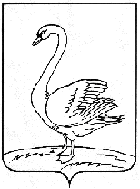 П О С Т А Н О В Л Е Н И Е АДМИНИСТРАЦИИ ЛЕБЕДЯНСКОГО МУНИЦИПАЛЬНОГО РАЙОНА ЛИПЕЦКОЙ ОБЛАСТИ РОССИЙСКОЙ ФЕДЕРАЦИИП О С Т А Н О В Л Е Н И Е АДМИНИСТРАЦИИ ЛЕБЕДЯНСКОГО МУНИЦИПАЛЬНОГО РАЙОНА ЛИПЕЦКОЙ ОБЛАСТИ РОССИЙСКОЙ ФЕДЕРАЦИИП О С Т А Н О В Л Е Н И Е АДМИНИСТРАЦИИ ЛЕБЕДЯНСКОГО МУНИЦИПАЛЬНОГО РАЙОНА ЛИПЕЦКОЙ ОБЛАСТИ РОССИЙСКОЙ ФЕДЕРАЦИИП О С Т А Н О В Л Е Н И Е АДМИНИСТРАЦИИ ЛЕБЕДЯНСКОГО МУНИЦИПАЛЬНОГО РАЙОНА ЛИПЕЦКОЙ ОБЛАСТИ РОССИЙСКОЙ ФЕДЕРАЦИИ__31.01.2023 г.___31.01.2023 г._г. Лебедянь                         № _102_Об утверждении перечня избирательных участков, участков референдума и их границ на территории Лебедянского муниципального района Липецкой области и о признании утратившими силу некоторых постановлений администрации Лебедянского муниципального районаПереченьизбирательных участков, участков референдума и их границ на территории Лебедянского муниципального района Липецкой областиПереченьизбирательных участков, участков референдума и их границ на территории Лебедянского муниципального района Липецкой областиПереченьизбирательных участков, участков референдума и их границ на территории Лебедянского муниципального района Липецкой областиПереченьизбирательных участков, участков референдума и их границ на территории Лебедянского муниципального района Липецкой областиПереченьизбирательных участков, участков референдума и их границ на территории Лебедянского муниципального района Липецкой областиИЗБИРАТЕЛЬНЫЙ УЧАСТОКИЗБИРАТЕЛЬНЫЙ УЧАСТОКИЗБИРАТЕЛЬНЫЙ УЧАСТОКИЗБИРАТЕЛЬНЫЙ УЧАСТОК№Центр -Липецкая область, Лебедянский район, город Лебедянь, ул.Ленина, д.9 (здание районного Дома культуры МБУ «Межпоселенческий координационно-методический центр»)Липецкая область, Лебедянский район, город Лебедянь, ул.Ленина, д.9 (здание районного Дома культуры МБУ «Межпоселенческий координационно-методический центр»)Липецкая область, Лебедянский район, город Лебедянь, ул.Ленина, д.9 (здание районного Дома культуры МБУ «Межпоселенческий координационно-методический центр»)Липецкая область, Лебедянский район, город Лебедянь, ул.Ленина, д.9 (здание районного Дома культуры МБУ «Межпоселенческий координационно-методический центр»)Центр -тел.8(47466) 5 20 428(47466) 5 20 428(47466) 5 20 42В границах:города Лебедянь улиц: Городянка, Советская (кроме домов №№ 77, 78, 79, 80, 82, 84), Интернациональная, Победы (четная и нечетная сторона от дома № 1 до дома № 6 включительно; дом № 12), Антонова (четная и нечетная сторона от дома № 1 до дома № 6 включительно; дом № 8), Ленина (кроме домов №№ 36, 37, 44, 44А, 45, 46, 48, 51, 52), Мира (дома №№ 2, 4, 6, 13, 15, 16а, 18, 19, 20, 21, 25), Новая, Почтовая, Тургенева (дома №№ 3, 8, 10), Нагорная (дома №№ 2, 4, 6), Шахрая (дома №№ 2, 4, 6, 8; нечетная сторона: от дома № 3 до дома № 13 включительно), Свердлова (четная сторона: от дома № 2 до дома № 24 включительно; нечетная сторона: от дома № 1 до дома № 19 включительно), Тульская (кроме домов №№ 8, 10, 12)города Лебедянь улиц: Городянка, Советская (кроме домов №№ 77, 78, 79, 80, 82, 84), Интернациональная, Победы (четная и нечетная сторона от дома № 1 до дома № 6 включительно; дом № 12), Антонова (четная и нечетная сторона от дома № 1 до дома № 6 включительно; дом № 8), Ленина (кроме домов №№ 36, 37, 44, 44А, 45, 46, 48, 51, 52), Мира (дома №№ 2, 4, 6, 13, 15, 16а, 18, 19, 20, 21, 25), Новая, Почтовая, Тургенева (дома №№ 3, 8, 10), Нагорная (дома №№ 2, 4, 6), Шахрая (дома №№ 2, 4, 6, 8; нечетная сторона: от дома № 3 до дома № 13 включительно), Свердлова (четная сторона: от дома № 2 до дома № 24 включительно; нечетная сторона: от дома № 1 до дома № 19 включительно), Тульская (кроме домов №№ 8, 10, 12)города Лебедянь улиц: Городянка, Советская (кроме домов №№ 77, 78, 79, 80, 82, 84), Интернациональная, Победы (четная и нечетная сторона от дома № 1 до дома № 6 включительно; дом № 12), Антонова (четная и нечетная сторона от дома № 1 до дома № 6 включительно; дом № 8), Ленина (кроме домов №№ 36, 37, 44, 44А, 45, 46, 48, 51, 52), Мира (дома №№ 2, 4, 6, 13, 15, 16а, 18, 19, 20, 21, 25), Новая, Почтовая, Тургенева (дома №№ 3, 8, 10), Нагорная (дома №№ 2, 4, 6), Шахрая (дома №№ 2, 4, 6, 8; нечетная сторона: от дома № 3 до дома № 13 включительно), Свердлова (четная сторона: от дома № 2 до дома № 24 включительно; нечетная сторона: от дома № 1 до дома № 19 включительно), Тульская (кроме домов №№ 8, 10, 12)города Лебедянь улиц: Городянка, Советская (кроме домов №№ 77, 78, 79, 80, 82, 84), Интернациональная, Победы (четная и нечетная сторона от дома № 1 до дома № 6 включительно; дом № 12), Антонова (четная и нечетная сторона от дома № 1 до дома № 6 включительно; дом № 8), Ленина (кроме домов №№ 36, 37, 44, 44А, 45, 46, 48, 51, 52), Мира (дома №№ 2, 4, 6, 13, 15, 16а, 18, 19, 20, 21, 25), Новая, Почтовая, Тургенева (дома №№ 3, 8, 10), Нагорная (дома №№ 2, 4, 6), Шахрая (дома №№ 2, 4, 6, 8; нечетная сторона: от дома № 3 до дома № 13 включительно), Свердлова (четная сторона: от дома № 2 до дома № 24 включительно; нечетная сторона: от дома № 1 до дома № 19 включительно), Тульская (кроме домов №№ 8, 10, 12)Число избирателей:Число избирателей:Число избирателей:13371337ИЗБИРАТЕЛЬНЫЙ УЧАСТОКИЗБИРАТЕЛЬНЫЙ УЧАСТОКИЗБИРАТЕЛЬНЫЙ УЧАСТОКИЗБИРАТЕЛЬНЫЙ УЧАСТОК№Центр -Липецкая область, Лебедянский район, город Лебедянь, ул.Антонова, д.14 (здание МБОУ «Гимназия № 1 им.Н.И.Борцова»)Липецкая область, Лебедянский район, город Лебедянь, ул.Антонова, д.14 (здание МБОУ «Гимназия № 1 им.Н.И.Борцова»)Липецкая область, Лебедянский район, город Лебедянь, ул.Антонова, д.14 (здание МБОУ «Гимназия № 1 им.Н.И.Борцова»)Липецкая область, Лебедянский район, город Лебедянь, ул.Антонова, д.14 (здание МБОУ «Гимназия № 1 им.Н.И.Борцова»)Центр -тел.8(47466) 5 20 748(47466) 5 20 748(47466) 5 20 74В границах:города Лебедянь улиц: Свердлова (кроме домов: четная сторона: от дома № 2 до дома № 24 включительно; нечетная сторона: от дома № 1 до дома № 19 включительно), Тургенева (четная сторона: от дома № 12 до дома № 20 включительно; нечетная сторона: от дома № 5 до дома № 11 включительно), Антонова (дома №№ 7, 10, 12), Советская (дома №№ 77, 78, 79, 80, 82, 84), Тульская (дома №№ 8, 10, 12), Чеховагорода Лебедянь улиц: Свердлова (кроме домов: четная сторона: от дома № 2 до дома № 24 включительно; нечетная сторона: от дома № 1 до дома № 19 включительно), Тургенева (четная сторона: от дома № 12 до дома № 20 включительно; нечетная сторона: от дома № 5 до дома № 11 включительно), Антонова (дома №№ 7, 10, 12), Советская (дома №№ 77, 78, 79, 80, 82, 84), Тульская (дома №№ 8, 10, 12), Чеховагорода Лебедянь улиц: Свердлова (кроме домов: четная сторона: от дома № 2 до дома № 24 включительно; нечетная сторона: от дома № 1 до дома № 19 включительно), Тургенева (четная сторона: от дома № 12 до дома № 20 включительно; нечетная сторона: от дома № 5 до дома № 11 включительно), Антонова (дома №№ 7, 10, 12), Советская (дома №№ 77, 78, 79, 80, 82, 84), Тульская (дома №№ 8, 10, 12), Чеховагорода Лебедянь улиц: Свердлова (кроме домов: четная сторона: от дома № 2 до дома № 24 включительно; нечетная сторона: от дома № 1 до дома № 19 включительно), Тургенева (четная сторона: от дома № 12 до дома № 20 включительно; нечетная сторона: от дома № 5 до дома № 11 включительно), Антонова (дома №№ 7, 10, 12), Советская (дома №№ 77, 78, 79, 80, 82, 84), Тульская (дома №№ 8, 10, 12), ЧеховаЧисло избирателей:Число избирателей:Число избирателей:16021602ИЗБИРАТЕЛЬНЫЙ УЧАСТОКИЗБИРАТЕЛЬНЫЙ УЧАСТОКИЗБИРАТЕЛЬНЫЙ УЧАСТОКИЗБИРАТЕЛЬНЫЙ УЧАСТОК№Центр -Липецкая область, Лебедянский район, город Лебедянь, ул.Шахрая, д.40 (здание МАУ ДО «Детско-юношеская спортивная школа»)Липецкая область, Лебедянский район, город Лебедянь, ул.Шахрая, д.40 (здание МАУ ДО «Детско-юношеская спортивная школа»)Липецкая область, Лебедянский район, город Лебедянь, ул.Шахрая, д.40 (здание МАУ ДО «Детско-юношеская спортивная школа»)Липецкая область, Лебедянский район, город Лебедянь, ул.Шахрая, д.40 (здание МАУ ДО «Детско-юношеская спортивная школа»)Центр -тел.8(47466) 5 51 598(47466) 5 51 598(47466) 5 51 59В границах:города Лебедянь улиц: Антонова (дома №№ 9, 11, 16, 18), Алмазная, Владимирская, Липецкая, Рождественская, Полевая, Победы (четная сторона: от дома № 14 до дома № 26 включительно; нечетная сторона: от дома № 7 до дома № 13 включительно), Садовая, Средняя, Космодемьянской, Энергетиков, Космонавтов, Шахрая (кроме домов: №№ 2, 4, 6, 8;  нечетная сторона: от дома № 3 до дома № 13 включительно), Шахтерская, Широкая, Нагорная (кроме домов №№ 2, 4, 6), Мира (четная сторона: от дома № 22 до дома № 40 включительно; нечетная сторона: от дома № 27 до дома № 43 включительно), Тургенева (четная сторона: от дома № 22 до дома № 104 включительно; нечетная сторона: от дома № 13 до дома № 113 включительно), Некрасова;переулка Лебяжийгорода Лебедянь улиц: Антонова (дома №№ 9, 11, 16, 18), Алмазная, Владимирская, Липецкая, Рождественская, Полевая, Победы (четная сторона: от дома № 14 до дома № 26 включительно; нечетная сторона: от дома № 7 до дома № 13 включительно), Садовая, Средняя, Космодемьянской, Энергетиков, Космонавтов, Шахрая (кроме домов: №№ 2, 4, 6, 8;  нечетная сторона: от дома № 3 до дома № 13 включительно), Шахтерская, Широкая, Нагорная (кроме домов №№ 2, 4, 6), Мира (четная сторона: от дома № 22 до дома № 40 включительно; нечетная сторона: от дома № 27 до дома № 43 включительно), Тургенева (четная сторона: от дома № 22 до дома № 104 включительно; нечетная сторона: от дома № 13 до дома № 113 включительно), Некрасова;переулка Лебяжийгорода Лебедянь улиц: Антонова (дома №№ 9, 11, 16, 18), Алмазная, Владимирская, Липецкая, Рождественская, Полевая, Победы (четная сторона: от дома № 14 до дома № 26 включительно; нечетная сторона: от дома № 7 до дома № 13 включительно), Садовая, Средняя, Космодемьянской, Энергетиков, Космонавтов, Шахрая (кроме домов: №№ 2, 4, 6, 8;  нечетная сторона: от дома № 3 до дома № 13 включительно), Шахтерская, Широкая, Нагорная (кроме домов №№ 2, 4, 6), Мира (четная сторона: от дома № 22 до дома № 40 включительно; нечетная сторона: от дома № 27 до дома № 43 включительно), Тургенева (четная сторона: от дома № 22 до дома № 104 включительно; нечетная сторона: от дома № 13 до дома № 113 включительно), Некрасова;переулка Лебяжийгорода Лебедянь улиц: Антонова (дома №№ 9, 11, 16, 18), Алмазная, Владимирская, Липецкая, Рождественская, Полевая, Победы (четная сторона: от дома № 14 до дома № 26 включительно; нечетная сторона: от дома № 7 до дома № 13 включительно), Садовая, Средняя, Космодемьянской, Энергетиков, Космонавтов, Шахрая (кроме домов: №№ 2, 4, 6, 8;  нечетная сторона: от дома № 3 до дома № 13 включительно), Шахтерская, Широкая, Нагорная (кроме домов №№ 2, 4, 6), Мира (четная сторона: от дома № 22 до дома № 40 включительно; нечетная сторона: от дома № 27 до дома № 43 включительно), Тургенева (четная сторона: от дома № 22 до дома № 104 включительно; нечетная сторона: от дома № 13 до дома № 113 включительно), Некрасова;переулка ЛебяжийЧисло избирателей:Число избирателей:Число избирателей:17821782ИЗБИРАТЕЛЬНЫЙ УЧАСТОКИЗБИРАТЕЛЬНЫЙ УЧАСТОКИЗБИРАТЕЛЬНЫЙ УЧАСТОКИЗБИРАТЕЛЬНЫЙ УЧАСТОК№ Центр -Липецкая область, Лебедянский район, город Лебедянь, ул.Студенческая, д.12 (здание ГОБПОУ «Торгово-экономический техникум»)Липецкая область, Лебедянский район, город Лебедянь, ул.Студенческая, д.12 (здание ГОБПОУ «Торгово-экономический техникум»)Липецкая область, Лебедянский район, город Лебедянь, ул.Студенческая, д.12 (здание ГОБПОУ «Торгово-экономический техникум»)Липецкая область, Лебедянский район, город Лебедянь, ул.Студенческая, д.12 (здание ГОБПОУ «Торгово-экономический техникум»)Центр -тел.8(47466) 5 26 588(47466) 5 26 588(47466) 5 26 58В границах:города Лебедянь улиц: Крупской, Студенческая, Чапаева, Чкалова, Буденного, Пионерская, Ролдугина, Микринагорода Лебедянь улиц: Крупской, Студенческая, Чапаева, Чкалова, Буденного, Пионерская, Ролдугина, Микринагорода Лебедянь улиц: Крупской, Студенческая, Чапаева, Чкалова, Буденного, Пионерская, Ролдугина, Микринагорода Лебедянь улиц: Крупской, Студенческая, Чапаева, Чкалова, Буденного, Пионерская, Ролдугина, МикринаЧисло избирателей:Число избирателей:Число избирателей:11971197ИЗБИРАТЕЛЬНЫЙ УЧАСТОКИЗБИРАТЕЛЬНЫЙ УЧАСТОКИЗБИРАТЕЛЬНЫЙ УЧАСТОКИЗБИРАТЕЛЬНЫЙ УЧАСТОК№Центр -Липецкая область, Лебедянский район, город Лебедянь, ул.Ленина, д.32 (здание ГОБПОУ «Торгово-экономический техникум»)Липецкая область, Лебедянский район, город Лебедянь, ул.Ленина, д.32 (здание ГОБПОУ «Торгово-экономический техникум»)Липецкая область, Лебедянский район, город Лебедянь, ул.Ленина, д.32 (здание ГОБПОУ «Торгово-экономический техникум»)Липецкая область, Лебедянский район, город Лебедянь, ул.Ленина, д.32 (здание ГОБПОУ «Торгово-экономический техникум»)Центр -тел.8(47466) 5 26 798(47466) 5 26 798(47466) 5 26 79В границах:города Лебедянь улиц: 60 лет Октября, Энгельса, Игумнова, Чурилиной, Северная, Жемчужникова, Тургенева (дома №№ 1, 4), М.Горького (четная сторона: от дома № 2 до дома № 138а включительно; нечетная сторона: от дома № 1 до дома № 135 включительно), Стрелецкая, Ленина (дома №№ 36, 37, 44, 44А, 45, 46, 48, 51, 52);переулка Северныйгорода Лебедянь улиц: 60 лет Октября, Энгельса, Игумнова, Чурилиной, Северная, Жемчужникова, Тургенева (дома №№ 1, 4), М.Горького (четная сторона: от дома № 2 до дома № 138а включительно; нечетная сторона: от дома № 1 до дома № 135 включительно), Стрелецкая, Ленина (дома №№ 36, 37, 44, 44А, 45, 46, 48, 51, 52);переулка Северныйгорода Лебедянь улиц: 60 лет Октября, Энгельса, Игумнова, Чурилиной, Северная, Жемчужникова, Тургенева (дома №№ 1, 4), М.Горького (четная сторона: от дома № 2 до дома № 138а включительно; нечетная сторона: от дома № 1 до дома № 135 включительно), Стрелецкая, Ленина (дома №№ 36, 37, 44, 44А, 45, 46, 48, 51, 52);переулка Северныйгорода Лебедянь улиц: 60 лет Октября, Энгельса, Игумнова, Чурилиной, Северная, Жемчужникова, Тургенева (дома №№ 1, 4), М.Горького (четная сторона: от дома № 2 до дома № 138а включительно; нечетная сторона: от дома № 1 до дома № 135 включительно), Стрелецкая, Ленина (дома №№ 36, 37, 44, 44А, 45, 46, 48, 51, 52);переулка СеверныйЧисло избирателей:Число избирателей:Число избирателей:15951595ИЗБИРАТЕЛЬНЫЙ УЧАСТОКИЗБИРАТЕЛЬНЫЙ УЧАСТОКИЗБИРАТЕЛЬНЫЙ УЧАСТОКИЗБИРАТЕЛЬНЫЙ УЧАСТОК№Центр -Липецкая область, Лебедянский район, город Лебедянь, ул.Советской Армии, д.28 (здание МАДОУ детский сад комбинированного вида № 7)Липецкая область, Лебедянский район, город Лебедянь, ул.Советской Армии, д.28 (здание МАДОУ детский сад комбинированного вида № 7)Липецкая область, Лебедянский район, город Лебедянь, ул.Советской Армии, д.28 (здание МАДОУ детский сад комбинированного вида № 7)Липецкая область, Лебедянский район, город Лебедянь, ул.Советской Армии, д.28 (здание МАДОУ детский сад комбинированного вида № 7)Центр -тел.8(47466) 5 76 418(47466) 5 76 418(47466) 5 76 41В границах:города Лебедянь улиц: Воронежская, Матросова, Мичурина (кроме домов №№ 5, 7, 9, 9а, 11, 11а, 13, 22), Советской Армии, Свободы, Западная, Заречная, Нововоронежская, Павлова, Замятина;переулков: Речной, Звездный, Донской (дома №№ 1, 2, 3)города Лебедянь улиц: Воронежская, Матросова, Мичурина (кроме домов №№ 5, 7, 9, 9а, 11, 11а, 13, 22), Советской Армии, Свободы, Западная, Заречная, Нововоронежская, Павлова, Замятина;переулков: Речной, Звездный, Донской (дома №№ 1, 2, 3)города Лебедянь улиц: Воронежская, Матросова, Мичурина (кроме домов №№ 5, 7, 9, 9а, 11, 11а, 13, 22), Советской Армии, Свободы, Западная, Заречная, Нововоронежская, Павлова, Замятина;переулков: Речной, Звездный, Донской (дома №№ 1, 2, 3)города Лебедянь улиц: Воронежская, Матросова, Мичурина (кроме домов №№ 5, 7, 9, 9а, 11, 11а, 13, 22), Советской Армии, Свободы, Западная, Заречная, Нововоронежская, Павлова, Замятина;переулков: Речной, Звездный, Донской (дома №№ 1, 2, 3)Число избирателей:Число избирателей:Число избирателей:13241324ИЗБИРАТЕЛЬНЫЙ УЧАСТОКИЗБИРАТЕЛЬНЫЙ УЧАСТОКИЗБИРАТЕЛЬНЫЙ УЧАСТОКИЗБИРАТЕЛЬНЫЙ УЧАСТОК№Центр -Липецкая область, Лебедянский район, город Лебедянь, ул.Карла Маркса, д.57 (здание МБДОУ детский сад комбинированного вида № 5)Липецкая область, Лебедянский район, город Лебедянь, ул.Карла Маркса, д.57 (здание МБДОУ детский сад комбинированного вида № 5)Липецкая область, Лебедянский район, город Лебедянь, ул.Карла Маркса, д.57 (здание МБДОУ детский сад комбинированного вида № 5)Липецкая область, Лебедянский район, город Лебедянь, ул.Карла Маркса, д.57 (здание МБДОУ детский сад комбинированного вида № 5)Центр -тел.8(47466) 5 75 918(47466) 5 75 918(47466) 5 75 91В границах:города Лебедянь улиц: Березовая, Ворошилова, Газина, Геологов, Дзержинская, Дорожная, Лесная, Лебедянская, М.Горького (четная сторона: от дома № 142 до дома № 174 включительно; нечетная сторона: от дома № 143 до дома № 195 включительно), Плеханова, О.Кошевого, Проселочная, Привокзальная, К.Маркса;переулка Лебедянскийгорода Лебедянь улиц: Березовая, Ворошилова, Газина, Геологов, Дзержинская, Дорожная, Лесная, Лебедянская, М.Горького (четная сторона: от дома № 142 до дома № 174 включительно; нечетная сторона: от дома № 143 до дома № 195 включительно), Плеханова, О.Кошевого, Проселочная, Привокзальная, К.Маркса;переулка Лебедянскийгорода Лебедянь улиц: Березовая, Ворошилова, Газина, Геологов, Дзержинская, Дорожная, Лесная, Лебедянская, М.Горького (четная сторона: от дома № 142 до дома № 174 включительно; нечетная сторона: от дома № 143 до дома № 195 включительно), Плеханова, О.Кошевого, Проселочная, Привокзальная, К.Маркса;переулка Лебедянскийгорода Лебедянь улиц: Березовая, Ворошилова, Газина, Геологов, Дзержинская, Дорожная, Лесная, Лебедянская, М.Горького (четная сторона: от дома № 142 до дома № 174 включительно; нечетная сторона: от дома № 143 до дома № 195 включительно), Плеханова, О.Кошевого, Проселочная, Привокзальная, К.Маркса;переулка ЛебедянскийЧисло избирателей:Число избирателей:Число избирателей:14301430ИЗБИРАТЕЛЬНЫЙ УЧАСТОКИЗБИРАТЕЛЬНЫЙ УЧАСТОКИЗБИРАТЕЛЬНЫЙ УЧАСТОКИЗБИРАТЕЛЬНЫЙ УЧАСТОК№Центр -Липецкая область, Лебедянский район, город Лебедянь, ул.Первомайская, д.13 (здание бывшего ПУ-31)Липецкая область, Лебедянский район, город Лебедянь, ул.Первомайская, д.13 (здание бывшего ПУ-31)Липецкая область, Лебедянский район, город Лебедянь, ул.Первомайская, д.13 (здание бывшего ПУ-31)Липецкая область, Лебедянский район, город Лебедянь, ул.Первомайская, д.13 (здание бывшего ПУ-31)Центр -тел.8(47466) 5 26 728(47466) 5 26 728(47466) 5 26 72В границах:города Лебедянь улиц: Гагарина, Первомайская, Пролетарская, Первушина, Дачная, Елецкая, Октябрьская, Механизаторов, Ситникова, Набережная, Южная (кроме домов №№ 5а, 6а);переулков: Восточный, Солнечный, Каменский, Рыбинский, Молодежный, Зеленый, Горничныйгорода Лебедянь улиц: Гагарина, Первомайская, Пролетарская, Первушина, Дачная, Елецкая, Октябрьская, Механизаторов, Ситникова, Набережная, Южная (кроме домов №№ 5а, 6а);переулков: Восточный, Солнечный, Каменский, Рыбинский, Молодежный, Зеленый, Горничныйгорода Лебедянь улиц: Гагарина, Первомайская, Пролетарская, Первушина, Дачная, Елецкая, Октябрьская, Механизаторов, Ситникова, Набережная, Южная (кроме домов №№ 5а, 6а);переулков: Восточный, Солнечный, Каменский, Рыбинский, Молодежный, Зеленый, Горничныйгорода Лебедянь улиц: Гагарина, Первомайская, Пролетарская, Первушина, Дачная, Елецкая, Октябрьская, Механизаторов, Ситникова, Набережная, Южная (кроме домов №№ 5а, 6а);переулков: Восточный, Солнечный, Каменский, Рыбинский, Молодежный, Зеленый, ГорничныйЧисло избирателей:Число избирателей:Число избирателей:11001100ИЗБИРАТЕЛЬНЫЙ УЧАСТОКИЗБИРАТЕЛЬНЫЙ УЧАСТОКИЗБИРАТЕЛЬНЫЙ УЧАСТОКИЗБИРАТЕЛЬНЫЙ УЧАСТОК№Центр -Липецкая область, Лебедянский район, город Лебедянь, ул.Школьная, д.17 (здание МБОУ средняя общеобразовательная школа №3)Липецкая область, Лебедянский район, город Лебедянь, ул.Школьная, д.17 (здание МБОУ средняя общеобразовательная школа №3)Липецкая область, Лебедянский район, город Лебедянь, ул.Школьная, д.17 (здание МБОУ средняя общеобразовательная школа №3)Липецкая область, Лебедянский район, город Лебедянь, ул.Школьная, д.17 (здание МБОУ средняя общеобразовательная школа №3)Центр -тел.8(47466) 6 40 668(47466) 6 40 668(47466) 6 40 66В границах:города Лебедянь улиц: Лермонтова (четная сторона: от дома № 2 до дома № 38 включительно, нечетная сторона: от дома № 19 до дома № 37 включительно, дом № 17а), Маяковского, Комсомольская, Школьная (дома №№ 1, 3, 5, 7, 7а, 11, 13, 15, 19, 21),  Машиностроителей (дома №№ 3, 5, 14, 16, 18),  Трудовая (четная сторона: от дома № 2 до дома № 24 включительно; нечетная сторона: от дома № 7 до дома № 25 включительно), Луговая (дома №№ 1, 2, 3, 4), Строителей (нечетная сторона: от дома № 1 до дома № 19 включительно, кроме домов №№ 1а, 1б;  четная сторона: от дома № 24 до дома № 50 включительно)города Лебедянь улиц: Лермонтова (четная сторона: от дома № 2 до дома № 38 включительно, нечетная сторона: от дома № 19 до дома № 37 включительно, дом № 17а), Маяковского, Комсомольская, Школьная (дома №№ 1, 3, 5, 7, 7а, 11, 13, 15, 19, 21),  Машиностроителей (дома №№ 3, 5, 14, 16, 18),  Трудовая (четная сторона: от дома № 2 до дома № 24 включительно; нечетная сторона: от дома № 7 до дома № 25 включительно), Луговая (дома №№ 1, 2, 3, 4), Строителей (нечетная сторона: от дома № 1 до дома № 19 включительно, кроме домов №№ 1а, 1б;  четная сторона: от дома № 24 до дома № 50 включительно)города Лебедянь улиц: Лермонтова (четная сторона: от дома № 2 до дома № 38 включительно, нечетная сторона: от дома № 19 до дома № 37 включительно, дом № 17а), Маяковского, Комсомольская, Школьная (дома №№ 1, 3, 5, 7, 7а, 11, 13, 15, 19, 21),  Машиностроителей (дома №№ 3, 5, 14, 16, 18),  Трудовая (четная сторона: от дома № 2 до дома № 24 включительно; нечетная сторона: от дома № 7 до дома № 25 включительно), Луговая (дома №№ 1, 2, 3, 4), Строителей (нечетная сторона: от дома № 1 до дома № 19 включительно, кроме домов №№ 1а, 1б;  четная сторона: от дома № 24 до дома № 50 включительно)города Лебедянь улиц: Лермонтова (четная сторона: от дома № 2 до дома № 38 включительно, нечетная сторона: от дома № 19 до дома № 37 включительно, дом № 17а), Маяковского, Комсомольская, Школьная (дома №№ 1, 3, 5, 7, 7а, 11, 13, 15, 19, 21),  Машиностроителей (дома №№ 3, 5, 14, 16, 18),  Трудовая (четная сторона: от дома № 2 до дома № 24 включительно; нечетная сторона: от дома № 7 до дома № 25 включительно), Луговая (дома №№ 1, 2, 3, 4), Строителей (нечетная сторона: от дома № 1 до дома № 19 включительно, кроме домов №№ 1а, 1б;  четная сторона: от дома № 24 до дома № 50 включительно)Число избирателей:Число избирателей:Число избирателей:17571757 ИЗБИРАТЕЛЬНЫЙ УЧАСТОК ИЗБИРАТЕЛЬНЫЙ УЧАСТОК ИЗБИРАТЕЛЬНЫЙ УЧАСТОК ИЗБИРАТЕЛЬНЫЙ УЧАСТОК№Центр -Липецкая область, Лебедянский район, город Лебедянь, ул.Школьная, д.10 (здание МБУК «Городской центр культуры и досуга»)Липецкая область, Лебедянский район, город Лебедянь, ул.Школьная, д.10 (здание МБУК «Городской центр культуры и досуга»)Липецкая область, Лебедянский район, город Лебедянь, ул.Школьная, д.10 (здание МБУК «Городской центр культуры и досуга»)Липецкая область, Лебедянский район, город Лебедянь, ул.Школьная, д.10 (здание МБУК «Городской центр культуры и досуга»)Центр -тел.8(47466) 5 79 368(47466) 5 79 368(47466) 5 79 36В границах:города Лебедянь улиц: Лермонтова (нечетная сторона: от дома № 1 до дома № 17), Беговая, Л.Толстого, Машиностроителей (нечетная сторона: от дома № 9 до дома № 21 включительно; четная сторона: дома №№ 24, 26, 28, 32), Шоссейный проезд (дома №№ 3, 4, 5, 5а, 7, 8, 9, 11, 12), Трудовая (дома №№ 1, 3)города Лебедянь улиц: Лермонтова (нечетная сторона: от дома № 1 до дома № 17), Беговая, Л.Толстого, Машиностроителей (нечетная сторона: от дома № 9 до дома № 21 включительно; четная сторона: дома №№ 24, 26, 28, 32), Шоссейный проезд (дома №№ 3, 4, 5, 5а, 7, 8, 9, 11, 12), Трудовая (дома №№ 1, 3)города Лебедянь улиц: Лермонтова (нечетная сторона: от дома № 1 до дома № 17), Беговая, Л.Толстого, Машиностроителей (нечетная сторона: от дома № 9 до дома № 21 включительно; четная сторона: дома №№ 24, 26, 28, 32), Шоссейный проезд (дома №№ 3, 4, 5, 5а, 7, 8, 9, 11, 12), Трудовая (дома №№ 1, 3)города Лебедянь улиц: Лермонтова (нечетная сторона: от дома № 1 до дома № 17), Беговая, Л.Толстого, Машиностроителей (нечетная сторона: от дома № 9 до дома № 21 включительно; четная сторона: дома №№ 24, 26, 28, 32), Шоссейный проезд (дома №№ 3, 4, 5, 5а, 7, 8, 9, 11, 12), Трудовая (дома №№ 1, 3)Число избирателей:Число избирателей:Число избирателей:16381638 ИЗБИРАТЕЛЬНЫЙ УЧАСТОК ИЗБИРАТЕЛЬНЫЙ УЧАСТОК ИЗБИРАТЕЛЬНЫЙ УЧАСТОК ИЗБИРАТЕЛЬНЫЙ УЧАСТОК№Центр -Липецкая область, Лебедянский район, город Лебедянь, ул.Школьная, д.10 (здание МБУК «Городской центр культуры и досуга»)Липецкая область, Лебедянский район, город Лебедянь, ул.Школьная, д.10 (здание МБУК «Городской центр культуры и досуга»)Липецкая область, Лебедянский район, город Лебедянь, ул.Школьная, д.10 (здание МБУК «Городской центр культуры и досуга»)Липецкая область, Лебедянский район, город Лебедянь, ул.Школьная, д.10 (здание МБУК «Городской центр культуры и досуга»)Центр -тел.8(47466) 5 79 488(47466) 5 79 488(47466) 5 79 48В границах:города Лебедянь улиц: Береговая, Спортивная, Заводская, Луговая (кроме домов №№ 1, 2, 3, 4), Парковая, Донская, Строителей (дома №№ 1а, 1б; четная сторона: от дома № 2 до дома № 22а включительно), Машиностроителей (дома №№ 1, 2, 4, 6, 7, 8, 12), Школьная (дома №№ 2, 2а, 8), Шоссейный проезд (дома №№ 1, 1а), Железнодорожнаягорода Лебедянь улиц: Береговая, Спортивная, Заводская, Луговая (кроме домов №№ 1, 2, 3, 4), Парковая, Донская, Строителей (дома №№ 1а, 1б; четная сторона: от дома № 2 до дома № 22а включительно), Машиностроителей (дома №№ 1, 2, 4, 6, 7, 8, 12), Школьная (дома №№ 2, 2а, 8), Шоссейный проезд (дома №№ 1, 1а), Железнодорожнаягорода Лебедянь улиц: Береговая, Спортивная, Заводская, Луговая (кроме домов №№ 1, 2, 3, 4), Парковая, Донская, Строителей (дома №№ 1а, 1б; четная сторона: от дома № 2 до дома № 22а включительно), Машиностроителей (дома №№ 1, 2, 4, 6, 7, 8, 12), Школьная (дома №№ 2, 2а, 8), Шоссейный проезд (дома №№ 1, 1а), Железнодорожнаягорода Лебедянь улиц: Береговая, Спортивная, Заводская, Луговая (кроме домов №№ 1, 2, 3, 4), Парковая, Донская, Строителей (дома №№ 1а, 1б; четная сторона: от дома № 2 до дома № 22а включительно), Машиностроителей (дома №№ 1, 2, 4, 6, 7, 8, 12), Школьная (дома №№ 2, 2а, 8), Шоссейный проезд (дома №№ 1, 1а), ЖелезнодорожнаяЧисло избирателей:Число избирателей:Число избирателей:13241324 ИЗБИРАТЕЛЬНЫЙ УЧАСТОК ИЗБИРАТЕЛЬНЫЙ УЧАСТОК ИЗБИРАТЕЛЬНЫЙ УЧАСТОК ИЗБИРАТЕЛЬНЫЙ УЧАСТОК№Центр -Липецкая область, Лебедянский район, поселок свх.Агроном, Советская, д.22 (здание ГОБПОУ «Лебедянский технологический лицей»)Липецкая область, Лебедянский район, поселок свх.Агроном, Советская, д.22 (здание ГОБПОУ «Лебедянский технологический лицей»)Липецкая область, Лебедянский район, поселок свх.Агроном, Советская, д.22 (здание ГОБПОУ «Лебедянский технологический лицей»)Липецкая область, Лебедянский район, поселок свх.Агроном, Советская, д.22 (здание ГОБПОУ «Лебедянский технологический лицей»)Центр -тел.8(47466) 92 2 378(47466) 92 2 378(47466) 92 2 37В границах:поселка свх.Агроном: центральное отделение (без улицы Школьная), отделение № 7;села Губинопоселка свх.Агроном: центральное отделение (без улицы Школьная), отделение № 7;села Губинопоселка свх.Агроном: центральное отделение (без улицы Школьная), отделение № 7;села Губинопоселка свх.Агроном: центральное отделение (без улицы Школьная), отделение № 7;села ГубиноЧисло избирателей:Число избирателей:Число избирателей:11321132 ИЗБИРАТЕЛЬНЫЙ УЧАСТОК ИЗБИРАТЕЛЬНЫЙ УЧАСТОК ИЗБИРАТЕЛЬНЫЙ УЧАСТОК ИЗБИРАТЕЛЬНЫЙ УЧАСТОК№Центр -Липецкая область, Лебедянский район, поселок свх.Агроном, ул.Ленина, д.19 (здание МБУ «Агрономовский центр культуры и досуга»)Липецкая область, Лебедянский район, поселок свх.Агроном, ул.Ленина, д.19 (здание МБУ «Агрономовский центр культуры и досуга»)Липецкая область, Лебедянский район, поселок свх.Агроном, ул.Ленина, д.19 (здание МБУ «Агрономовский центр культуры и досуга»)Липецкая область, Лебедянский район, поселок свх.Агроном, ул.Ленина, д.19 (здание МБУ «Агрономовский центр культуры и досуга»)Центр -тел.8(47466) 92 2 868(47466) 92 2 868(47466) 92 2 86В границах:поселка свх.Агроном: отделение № 1 ул.Школьная, отделения №№ 2, 3, 4, 5, 6;деревень: Сибильда, Яблоновая Головапоселка свх.Агроном: отделение № 1 ул.Школьная, отделения №№ 2, 3, 4, 5, 6;деревень: Сибильда, Яблоновая Головапоселка свх.Агроном: отделение № 1 ул.Школьная, отделения №№ 2, 3, 4, 5, 6;деревень: Сибильда, Яблоновая Головапоселка свх.Агроном: отделение № 1 ул.Школьная, отделения №№ 2, 3, 4, 5, 6;деревень: Сибильда, Яблоновая ГоловаЧисло избирателей:Число избирателей:Число избирателей:10441044 ИЗБИРАТЕЛЬНЫЙ УЧАСТОК ИЗБИРАТЕЛЬНЫЙ УЧАСТОК ИЗБИРАТЕЛЬНЫЙ УЧАСТОК ИЗБИРАТЕЛЬНЫЙ УЧАСТОК№Центр -Липецкая область, Лебедянский район, село Большие Избищи, ул.Большак, д.220 (здание Большеизбищенского Дома культуры МБУ «Большеизбищенский центр культуры и досуга»)Липецкая область, Лебедянский район, село Большие Избищи, ул.Большак, д.220 (здание Большеизбищенского Дома культуры МБУ «Большеизбищенский центр культуры и досуга»)Липецкая область, Лебедянский район, село Большие Избищи, ул.Большак, д.220 (здание Большеизбищенского Дома культуры МБУ «Большеизбищенский центр культуры и досуга»)Липецкая область, Лебедянский район, село Большие Избищи, ул.Большак, д.220 (здание Большеизбищенского Дома культуры МБУ «Большеизбищенский центр культуры и досуга»)Центр -тел.8(47466) 98 1 318(47466) 98 1 318(47466) 98 1 31В границах:села Большие Избищисела Большие Избищисела Большие Избищисела Большие ИзбищиЧисло избирателей:Число избирателей:Число избирателей:376376 ИЗБИРАТЕЛЬНЫЙ УЧАСТОК  ИЗБИРАТЕЛЬНЫЙ УЧАСТОК  ИЗБИРАТЕЛЬНЫЙ УЧАСТОК  ИЗБИРАТЕЛЬНЫЙ УЧАСТОК №Центр -Липецкая область, Лебедянский район, село Михайловка, ул.Центральная, д.21 (здание Михайловского Дома культуры МБУ «Большеизбищенский центр культуры и досуга»)Липецкая область, Лебедянский район, село Михайловка, ул.Центральная, д.21 (здание Михайловского Дома культуры МБУ «Большеизбищенский центр культуры и досуга»)Липецкая область, Лебедянский район, село Михайловка, ул.Центральная, д.21 (здание Михайловского Дома культуры МБУ «Большеизбищенский центр культуры и досуга»)Липецкая область, Лебедянский район, село Михайловка, ул.Центральная, д.21 (здание Михайловского Дома культуры МБУ «Большеизбищенский центр культуры и досуга»)Центр -тел.8(47466) 43 2 388(47466) 43 2 388(47466) 43 2 38В границах:села Михайловкасела Михайловкасела Михайловкасела МихайловкаЧисло избирателей:Число избирателей:Число избирателей:220220 ИЗБИРАТЕЛЬНЫЙ УЧАСТОК ИЗБИРАТЕЛЬНЫЙ УЧАСТОК ИЗБИРАТЕЛЬНЫЙ УЧАСТОК ИЗБИРАТЕЛЬНЫЙ УЧАСТОК№Центр -Липецкая область, Лебедянский район, село Мокрое, ул.Строителей, д.82 (здание МБОУ средняя общеобразовательная школа с.Мокрое)Липецкая область, Лебедянский район, село Мокрое, ул.Строителей, д.82 (здание МБОУ средняя общеобразовательная школа с.Мокрое)Липецкая область, Лебедянский район, село Мокрое, ул.Строителей, д.82 (здание МБОУ средняя общеобразовательная школа с.Мокрое)Липецкая область, Лебедянский район, село Мокрое, ул.Строителей, д.82 (здание МБОУ средняя общеобразовательная школа с.Мокрое)Центр -тел.8(47466) 32 3 688(47466) 32 3 688(47466) 32 3 68В границах:села Мокроесела Мокроесела Мокроесела МокроеЧисло избирателей:Число избирателей:Число избирателей:477477 ИЗБИРАТЕЛЬНЫЙ УЧАСТОК ИЗБИРАТЕЛЬНЫЙ УЧАСТОК ИЗБИРАТЕЛЬНЫЙ УЧАСТОК ИЗБИРАТЕЛЬНЫЙ УЧАСТОК№Центр -Липецкая область, Лебедянский район, село Большое Попово, ул.Центральная, д.25 (здание администрации сельского поселения Большепоповский сельсовет Лебедянского муниципального района)Липецкая область, Лебедянский район, село Большое Попово, ул.Центральная, д.25 (здание администрации сельского поселения Большепоповский сельсовет Лебедянского муниципального района)Липецкая область, Лебедянский район, село Большое Попово, ул.Центральная, д.25 (здание администрации сельского поселения Большепоповский сельсовет Лебедянского муниципального района)Липецкая область, Лебедянский район, село Большое Попово, ул.Центральная, д.25 (здание администрации сельского поселения Большепоповский сельсовет Лебедянского муниципального района)Центр -тел.8(47466) 93 3 388(47466) 93 3 388(47466) 93 3 38В границах: села Большое Попово;деревень: Калиновка, Красивая Меча села Большое Попово;деревень: Калиновка, Красивая Меча села Большое Попово;деревень: Калиновка, Красивая Меча села Большое Попово;деревень: Калиновка, Красивая МечаЧисло избирателей:Число избирателей:Число избирателей:565565 ИЗБИРАТЕЛЬНЫЙ УЧАСТОК ИЗБИРАТЕЛЬНЫЙ УЧАСТОК ИЗБИРАТЕЛЬНЫЙ УЧАСТОК ИЗБИРАТЕЛЬНЫЙ УЧАСТОК№Центр -Липецкая область, Лебедянский район, поселок Сахарного завода, ул.Октябрьская, д.5б (здание Сахзаводского Дома культуры МБУ «Большепоповский центр культуры и досуга»)Липецкая область, Лебедянский район, поселок Сахарного завода, ул.Октябрьская, д.5б (здание Сахзаводского Дома культуры МБУ «Большепоповский центр культуры и досуга»)Липецкая область, Лебедянский район, поселок Сахарного завода, ул.Октябрьская, д.5б (здание Сахзаводского Дома культуры МБУ «Большепоповский центр культуры и досуга»)Липецкая область, Лебедянский район, поселок Сахарного завода, ул.Октябрьская, д.5б (здание Сахзаводского Дома культуры МБУ «Большепоповский центр культуры и досуга»)Центр -тел.8(47466) 93 6 948(47466) 93 6 948(47466) 93 6 94В границах:поселка Сахарного заводапоселка Сахарного заводапоселка Сахарного заводапоселка Сахарного заводаЧисло избирателей:Число избирателей:Число избирателей:875875 ИЗБИРАТЕЛЬНЫЙ УЧАСТОК  ИЗБИРАТЕЛЬНЫЙ УЧАСТОК  ИЗБИРАТЕЛЬНЫЙ УЧАСТОК  ИЗБИРАТЕЛЬНЫЙ УЧАСТОК №Центр -Липецкая область, Лебедянский район, село Теплое, ул.Кривка, д.37 (здание Теплинского клуба МБУ «Большепоповский центр культуры и досуга»)Липецкая область, Лебедянский район, село Теплое, ул.Кривка, д.37 (здание Теплинского клуба МБУ «Большепоповский центр культуры и досуга»)Липецкая область, Лебедянский район, село Теплое, ул.Кривка, д.37 (здание Теплинского клуба МБУ «Большепоповский центр культуры и досуга»)Липецкая область, Лебедянский район, село Теплое, ул.Кривка, д.37 (здание Теплинского клуба МБУ «Большепоповский центр культуры и досуга»)Центр -тел.8(47466) 93 6 048(47466) 93 6 048(47466) 93 6 04В границах: села Теплое; деревень: Хмелевка, Волотовские Дворики, Волотовские Озерки села Теплое; деревень: Хмелевка, Волотовские Дворики, Волотовские Озерки села Теплое; деревень: Хмелевка, Волотовские Дворики, Волотовские Озерки села Теплое; деревень: Хмелевка, Волотовские Дворики, Волотовские ОзеркиЧисло избирателей:Число избирателей:Число избирателей:228228 ИЗБИРАТЕЛЬНЫЙ УЧАСТОК ИЗБИРАТЕЛЬНЫЙ УЧАСТОК ИЗБИРАТЕЛЬНЫЙ УЧАСТОК ИЗБИРАТЕЛЬНЫЙ УЧАСТОК№Центр -Липецкая область, Лебедянский район, село Волотово, ул.Садовая, д.4 (здание администрации сельского поселения Волотовский сельсовет Лебедянского муниципального района)Липецкая область, Лебедянский район, село Волотово, ул.Садовая, д.4 (здание администрации сельского поселения Волотовский сельсовет Лебедянского муниципального района)Липецкая область, Лебедянский район, село Волотово, ул.Садовая, д.4 (здание администрации сельского поселения Волотовский сельсовет Лебедянского муниципального района)Липецкая область, Лебедянский район, село Волотово, ул.Садовая, д.4 (здание администрации сельского поселения Волотовский сельсовет Лебедянского муниципального района)Центр -тел.8(47466) 90 1 448(47466) 90 1 448(47466) 90 1 44В границах:села Волотово; деревня Васильевка;села Волотово; деревня Васильевка;села Волотово; деревня Васильевка;села Волотово; деревня Васильевка;Число избирателей:Число избирателей:Число избирателей:522522ИЗБИРАТЕЛЬНЫЙ УЧАСТОКИЗБИРАТЕЛЬНЫЙ УЧАСТОКИЗБИРАТЕЛЬНЫЙ УЧАСТОКИЗБИРАТЕЛЬНЫЙ УЧАСТОК№Центр -Липецкая область, Лебедянский район, село Черепянь, ул.Школьная, д.17 (здание Черепянского филиала МБОУ средняя общеобразовательная школа села Троекурово)Липецкая область, Лебедянский район, село Черепянь, ул.Школьная, д.17 (здание Черепянского филиала МБОУ средняя общеобразовательная школа села Троекурово)Липецкая область, Лебедянский район, село Черепянь, ул.Школьная, д.17 (здание Черепянского филиала МБОУ средняя общеобразовательная школа села Троекурово)Липецкая область, Лебедянский район, село Черепянь, ул.Школьная, д.17 (здание Черепянского филиала МБОУ средняя общеобразовательная школа села Троекурово)Центр -тел.8(47466) 90 1 258(47466) 90 1 258(47466) 90 1 25В границах:села Черепяньсела Черепяньсела Черепяньсела ЧерепяньЧисло избирателей:Число избирателей:Число избирателей:183183 ИЗБИРАТЕЛЬНЫЙ УЧАСТОК ИЗБИРАТЕЛЬНЫЙ УЧАСТОК ИЗБИРАТЕЛЬНЫЙ УЧАСТОК ИЗБИРАТЕЛЬНЫЙ УЧАСТОК№Центр -Липецкая область, Лебедянский район, село Вязово, ул.Центральная, д.86 (здание Вязовского филиала МБОУ средняя общеобразовательная школа села Мокрое)Липецкая область, Лебедянский район, село Вязово, ул.Центральная, д.86 (здание Вязовского филиала МБОУ средняя общеобразовательная школа села Мокрое)Липецкая область, Лебедянский район, село Вязово, ул.Центральная, д.86 (здание Вязовского филиала МБОУ средняя общеобразовательная школа села Мокрое)Липецкая область, Лебедянский район, село Вязово, ул.Центральная, д.86 (здание Вязовского филиала МБОУ средняя общеобразовательная школа села Мокрое)Центр -тел.8(47466) 37 2 188(47466) 37 2 188(47466) 37 2 18В границах:сел: Вязово, Сезеново;деревень: Пробуждение, Сезеново Первое, Зуево, Дубинино, Вязова Вершинасел: Вязово, Сезеново;деревень: Пробуждение, Сезеново Первое, Зуево, Дубинино, Вязова Вершинасел: Вязово, Сезеново;деревень: Пробуждение, Сезеново Первое, Зуево, Дубинино, Вязова Вершинасел: Вязово, Сезеново;деревень: Пробуждение, Сезеново Первое, Зуево, Дубинино, Вязова ВершинаЧисло избирателей:Число избирателей:Число избирателей:363363 ИЗБИРАТЕЛЬНЫЙ УЧАСТОК ИЗБИРАТЕЛЬНЫЙ УЧАСТОК ИЗБИРАТЕЛЬНЫЙ УЧАСТОК ИЗБИРАТЕЛЬНЫЙ УЧАСТОК№Центр -Липецкая область, Лебедянский район, село Сурки, ул.Новая, д.44 (здание Сурковского Дома культуры МБУК «Вязовский центр культуры и досуга»)Липецкая область, Лебедянский район, село Сурки, ул.Новая, д.44 (здание Сурковского Дома культуры МБУК «Вязовский центр культуры и досуга»)Липецкая область, Лебедянский район, село Сурки, ул.Новая, д.44 (здание Сурковского Дома культуры МБУК «Вязовский центр культуры и досуга»)Липецкая область, Лебедянский район, село Сурки, ул.Новая, д.44 (здание Сурковского Дома культуры МБУК «Вязовский центр культуры и досуга»)Центр -тел.8(47466) 94 1 298(47466) 94 1 298(47466) 94 1 29В границах: села Сурки села Сурки села Сурки села СуркиЧисло избирателей:Число избирателей:Число избирателей:183183 ИЗБИРАТЕЛЬНЫЙ УЧАСТОК ИЗБИРАТЕЛЬНЫЙ УЧАСТОК ИЗБИРАТЕЛЬНЫЙ УЧАСТОК ИЗБИРАТЕЛЬНЫЙ УЧАСТОК№Центр -Липецкая область, Лебедянский район, село Докторово, ул.Ленина, д.2а (здание администрации сельского поселения Докторовский сельсовет Лебедянского муниципального района)Липецкая область, Лебедянский район, село Докторово, ул.Ленина, д.2а (здание администрации сельского поселения Докторовский сельсовет Лебедянского муниципального района)Липецкая область, Лебедянский район, село Докторово, ул.Ленина, д.2а (здание администрации сельского поселения Докторовский сельсовет Лебедянского муниципального района)Липецкая область, Лебедянский район, село Докторово, ул.Ленина, д.2а (здание администрации сельского поселения Докторовский сельсовет Лебедянского муниципального района)Центр -тел.8(47466) 42 4 108(47466) 42 4 108(47466) 42 4 10В границах:села Докторовосела Докторовосела Докторовосела ДокторовоЧисло избирателей:Число избирателей:Число избирателей:325325 ИЗБИРАТЕЛЬНЫЙ УЧАСТОК ИЗБИРАТЕЛЬНЫЙ УЧАСТОК ИЗБИРАТЕЛЬНЫЙ УЧАСТОК ИЗБИРАТЕЛЬНЫЙ УЧАСТОК№Центр -Липецкая область, Лебедянский район, село Каменная Лубна, ул.Школьная, д.17 (здание Каменно-Лубновского филиала МБОУ средняя общеобразовательная школа села Куймань)Липецкая область, Лебедянский район, село Каменная Лубна, ул.Школьная, д.17 (здание Каменно-Лубновского филиала МБОУ средняя общеобразовательная школа села Куймань)Липецкая область, Лебедянский район, село Каменная Лубна, ул.Школьная, д.17 (здание Каменно-Лубновского филиала МБОУ средняя общеобразовательная школа села Куймань)Липецкая область, Лебедянский район, село Каменная Лубна, ул.Школьная, д.17 (здание Каменно-Лубновского филиала МБОУ средняя общеобразовательная школа села Куймань)Центр -тел.8(47466) 41 6 058(47466) 41 6 058(47466) 41 6 05В границах:села Каменная Лубнасела Каменная Лубнасела Каменная Лубнасела Каменная ЛубнаЧисло избирателей:Число избирателей:Число избирателей:174174 ИЗБИРАТЕЛЬНЫЙ УЧАСТОК ИЗБИРАТЕЛЬНЫЙ УЧАСТОК ИЗБИРАТЕЛЬНЫЙ УЧАСТОК ИЗБИРАТЕЛЬНЫЙ УЧАСТОК№Центр -Липецкая область, Лебедянский район, город Лебедянь, ул.Тургенева, д.32 (здание администрации сельского поселения Кузнецкий сельсовет Лебедянского муниципального района)Липецкая область, Лебедянский район, город Лебедянь, ул.Тургенева, д.32 (здание администрации сельского поселения Кузнецкий сельсовет Лебедянского муниципального района)Липецкая область, Лебедянский район, город Лебедянь, ул.Тургенева, д.32 (здание администрации сельского поселения Кузнецкий сельсовет Лебедянского муниципального района)Липецкая область, Лебедянский район, город Лебедянь, ул.Тургенева, д.32 (здание администрации сельского поселения Кузнецкий сельсовет Лебедянского муниципального района)Центр -тел.8(47466) 5 22 978(47466) 5 22 978(47466) 5 22 97В границах:слободы Пушкаро-Кладбищенской;села Старое Ракитино;деревни Томилино;СНТ   Заряслободы Пушкаро-Кладбищенской;села Старое Ракитино;деревни Томилино;СНТ   Заряслободы Пушкаро-Кладбищенской;села Старое Ракитино;деревни Томилино;СНТ   Заряслободы Пушкаро-Кладбищенской;села Старое Ракитино;деревни Томилино;СНТ   ЗаряЧисло избирателей:Число избирателей:Число избирателей:359359 ИЗБИРАТЕЛЬНЫЙ УЧАСТОК ИЗБИРАТЕЛЬНЫЙ УЧАСТОК ИЗБИРАТЕЛЬНЫЙ УЧАСТОК ИЗБИРАТЕЛЬНЫЙ УЧАСТОК№Центр -Липецкая область, Лебедянский район, село Хорошовка, ул.Большой Порядок, д.91 (здание МБУ «Хорошовский центр культуры и досуга»)Липецкая область, Лебедянский район, село Хорошовка, ул.Большой Порядок, д.91 (здание МБУ «Хорошовский центр культуры и досуга»)Липецкая область, Лебедянский район, село Хорошовка, ул.Большой Порядок, д.91 (здание МБУ «Хорошовский центр культуры и досуга»)Липецкая область, Лебедянский район, село Хорошовка, ул.Большой Порядок, д.91 (здание МБУ «Хорошовский центр культуры и досуга»)Центр -тел.8(47466) 40 1 158(47466) 40 1 158(47466) 40 1 15В границах:села Хорошовка;деревень: Малые Иншаки, Калиновка, Красновка, Надеждиносела Хорошовка;деревень: Малые Иншаки, Калиновка, Красновка, Надеждиносела Хорошовка;деревень: Малые Иншаки, Калиновка, Красновка, Надеждиносела Хорошовка;деревень: Малые Иншаки, Калиновка, Красновка, НадеждиноЧисло избирателей:Число избирателей:Число избирателей:155155 ИЗБИРАТЕЛЬНЫЙ УЧАСТОК ИЗБИРАТЕЛЬНЫЙ УЧАСТОК ИЗБИРАТЕЛЬНЫЙ УЧАСТОК ИЗБИРАТЕЛЬНЫЙ УЧАСТОК№Центр -Липецкая область, Лебедянский район, село Куймань, ул.Центральная, д.22б (здание Куйманского Дома культуры МБУ «Куйманский центр культуры и досуга»)Липецкая область, Лебедянский район, село Куймань, ул.Центральная, д.22б (здание Куйманского Дома культуры МБУ «Куйманский центр культуры и досуга»)Липецкая область, Лебедянский район, село Куймань, ул.Центральная, д.22б (здание Куйманского Дома культуры МБУ «Куйманский центр культуры и досуга»)Липецкая область, Лебедянский район, село Куймань, ул.Центральная, д.22б (здание Куйманского Дома культуры МБУ «Куйманский центр культуры и досуга»)Центр -тел.8(47466) 91 2 958(47466) 91 2 958(47466) 91 2 95В границах:села Куйманьсела Куйманьсела Куйманьсела КуйманьЧисло избирателей:Число избирателей:Число избирателей:729729 ИЗБИРАТЕЛЬНЫЙ УЧАСТОК ИЗБИРАТЕЛЬНЫЙ УЧАСТОК ИЗБИРАТЕЛЬНЫЙ УЧАСТОК ИЗБИРАТЕЛЬНЫЙ УЧАСТОК№Центр -Липецкая область, Лебедянский район, село Павелка, д.103а (здание Павельского клуба МБУ «Куйманский центр культуры и досуга»)Липецкая область, Лебедянский район, село Павелка, д.103а (здание Павельского клуба МБУ «Куйманский центр культуры и досуга»)Липецкая область, Лебедянский район, село Павелка, д.103а (здание Павельского клуба МБУ «Куйманский центр культуры и досуга»)Липецкая область, Лебедянский район, село Павелка, д.103а (здание Павельского клуба МБУ «Куйманский центр культуры и досуга»)Центр -тел.8(47466) 39 2 338(47466) 39 2 338(47466) 39 2 33В границах:села Павелка;деревни Андреевкасела Павелка;деревни Андреевкасела Павелка;деревни Андреевкасела Павелка;деревни АндреевкаЧисло избирателей:Число избирателей:Число избирателей:220220 ИЗБИРАТЕЛЬНЫЙ УЧАСТОК ИЗБИРАТЕЛЬНЫЙ УЧАСТОК ИЗБИРАТЕЛЬНЫЙ УЧАСТОК ИЗБИРАТЕЛЬНЫЙ УЧАСТОК№Центр -Липецкая область, Лебедянский район, село Куликовка Вторая, ул.Центральная, д.10а (здание Куликовского филиала МБОУ средняя общеобразовательная школа села Большое Попово)Липецкая область, Лебедянский район, село Куликовка Вторая, ул.Центральная, д.10а (здание Куликовского филиала МБОУ средняя общеобразовательная школа села Большое Попово)Липецкая область, Лебедянский район, село Куликовка Вторая, ул.Центральная, д.10а (здание Куликовского филиала МБОУ средняя общеобразовательная школа села Большое Попово)Липецкая область, Лебедянский район, село Куликовка Вторая, ул.Центральная, д.10а (здание Куликовского филиала МБОУ средняя общеобразовательная школа села Большое Попово)Центр -тел.8(47466) 96 2 858(47466) 96 2 858(47466) 96 2 85В границах:села Куликовка Вторая; деревень: Куликовка Первая, Ключи, Дубровкасела Куликовка Вторая; деревень: Куликовка Первая, Ключи, Дубровкасела Куликовка Вторая; деревень: Куликовка Первая, Ключи, Дубровкасела Куликовка Вторая; деревень: Куликовка Первая, Ключи, ДубровкаЧисло избирателей:Число избирателей:Число избирателей:357357 ИЗБИРАТЕЛЬНЫЙ УЧАСТОК ИЗБИРАТЕЛЬНЫЙ УЧАСТОК ИЗБИРАТЕЛЬНЫЙ УЧАСТОК ИЗБИРАТЕЛЬНЫЙ УЧАСТОК№Центр -Липецкая область, Лебедянский район, село Донские Избищи, ул.Центральная, д.2а (здание Дон-Избищенского клуба МБУ «Куликовский центр культуры и досуга»)Липецкая область, Лебедянский район, село Донские Избищи, ул.Центральная, д.2а (здание Дон-Избищенского клуба МБУ «Куликовский центр культуры и досуга»)Липецкая область, Лебедянский район, село Донские Избищи, ул.Центральная, д.2а (здание Дон-Избищенского клуба МБУ «Куликовский центр культуры и досуга»)Липецкая область, Лебедянский район, село Донские Избищи, ул.Центральная, д.2а (здание Дон-Избищенского клуба МБУ «Куликовский центр культуры и досуга»)Центр -тел.8(47466) 36 2 428(47466) 36 2 428(47466) 36 2 42В границах: села Донские Избищи;деревень: Парлово, Степановка села Донские Избищи;деревень: Парлово, Степановка села Донские Избищи;деревень: Парлово, Степановка села Донские Избищи;деревень: Парлово, СтепановкаЧисло избирателей:Число избирателей:Число избирателей:153153 ИЗБИРАТЕЛЬНЫЙ УЧАСТОК ИЗБИРАТЕЛЬНЫЙ УЧАСТОК ИЗБИРАТЕЛЬНЫЙ УЧАСТОК ИЗБИРАТЕЛЬНЫЙ УЧАСТОК№Центр -Липецкая область, Лебедянский район, село Ольховец, ул.Церквянка, д.110в (здание МБОУ средняя общеобразовательная школа села Ольховец)Липецкая область, Лебедянский район, село Ольховец, ул.Церквянка, д.110в (здание МБОУ средняя общеобразовательная школа села Ольховец)Липецкая область, Лебедянский район, село Ольховец, ул.Церквянка, д.110в (здание МБОУ средняя общеобразовательная школа села Ольховец)Липецкая область, Лебедянский район, село Ольховец, ул.Церквянка, д.110в (здание МБОУ средняя общеобразовательная школа села Ольховец)Центр -тел.8(47466) 44 3 048(47466) 44 3 048(47466) 44 3 04В границах:села Ольховец;поселка Тихий Донсела Ольховец;поселка Тихий Донсела Ольховец;поселка Тихий Донсела Ольховец;поселка Тихий ДонЧисло избирателей:Число избирателей:Число избирателей:719719 ИЗБИРАТЕЛЬНЫЙ УЧАСТОК ИЗБИРАТЕЛЬНЫЙ УЧАСТОК ИЗБИРАТЕЛЬНЫЙ УЧАСТОК ИЗБИРАТЕЛЬНЫЙ УЧАСТОК№Центр -Липецкая область, Лебедянский район, село Романово, ул.Ермаковка, д.164б (здание Романовского филиала МБОУ средняя общеобразовательная школа села Ольховец)Липецкая область, Лебедянский район, село Романово, ул.Ермаковка, д.164б (здание Романовского филиала МБОУ средняя общеобразовательная школа села Ольховец)Липецкая область, Лебедянский район, село Романово, ул.Ермаковка, д.164б (здание Романовского филиала МБОУ средняя общеобразовательная школа села Ольховец)Липецкая область, Лебедянский район, село Романово, ул.Ермаковка, д.164б (здание Романовского филиала МБОУ средняя общеобразовательная школа села Ольховец)Центр -тел.8(47466) 99 1 248(47466) 99 1 248(47466) 99 1 24В границах:села Романово;поселка Селищесела Романово;поселка Селищесела Романово;поселка Селищесела Романово;поселка СелищеЧисло избирателей:Число избирателей:Число избирателей:439439 ИЗБИРАТЕЛЬНЫЙ УЧАСТОК ИЗБИРАТЕЛЬНЫЙ УЧАСТОК ИЗБИРАТЕЛЬНЫЙ УЧАСТОК ИЗБИРАТЕЛЬНЫЙ УЧАСТОК№Центр -Липецкая область, Лебедянский район, село Новое Ракитино, ул.Школьная, д.220б (здание Ново-Ракитинского клуба МБУ «Ольховский центр культуры и досуга»)Липецкая область, Лебедянский район, село Новое Ракитино, ул.Школьная, д.220б (здание Ново-Ракитинского клуба МБУ «Ольховский центр культуры и досуга»)Липецкая область, Лебедянский район, село Новое Ракитино, ул.Школьная, д.220б (здание Ново-Ракитинского клуба МБУ «Ольховский центр культуры и досуга»)Липецкая область, Лебедянский район, село Новое Ракитино, ул.Школьная, д.220б (здание Ново-Ракитинского клуба МБУ «Ольховский центр культуры и досуга»)Центр -тел.8(47466) 5 66 538(47466) 5 66 538(47466) 5 66 53В границах: села Новое Ракитино села Новое Ракитино села Новое Ракитино села Новое РакитиноЧисло избирателей:Число избирателей:Число избирателей:346346 ИЗБИРАТЕЛЬНЫЙ УЧАСТОК ИЗБИРАТЕЛЬНЫЙ УЧАСТОК ИЗБИРАТЕЛЬНЫЙ УЧАСТОК ИЗБИРАТЕЛЬНЫЙ УЧАСТОК№Центр -Липецкая область, Лебедянский район, село Павловское, ул.Почтовая, д.75 (здание Павловского клуба МБУ «Куйманский центр культуры и досуга»)Липецкая область, Лебедянский район, село Павловское, ул.Почтовая, д.75 (здание Павловского клуба МБУ «Куйманский центр культуры и досуга»)Липецкая область, Лебедянский район, село Павловское, ул.Почтовая, д.75 (здание Павловского клуба МБУ «Куйманский центр культуры и досуга»)Липецкая область, Лебедянский район, село Павловское, ул.Почтовая, д.75 (здание Павловского клуба МБУ «Куйманский центр культуры и досуга»)Центр -тел.8(47466) 48 1 488(47466) 48 1 488(47466) 48 1 48В границах: села Павловское села Павловское села Павловское села ПавловскоеЧисло избирателей:Число избирателей:Число избирателей:170170 ИЗБИРАТЕЛЬНЫЙ УЧАСТОК ИЗБИРАТЕЛЬНЫЙ УЧАСТОК ИЗБИРАТЕЛЬНЫЙ УЧАСТОК ИЗБИРАТЕЛЬНЫЙ УЧАСТОК№Центр -Липецкая область, Лебедянский район, село Грязновка, ул.Центральная, д.153 (здание Грязновского клуба МБУ «Куйманский центр культуры и досуга»)Липецкая область, Лебедянский район, село Грязновка, ул.Центральная, д.153 (здание Грязновского клуба МБУ «Куйманский центр культуры и досуга»)Липецкая область, Лебедянский район, село Грязновка, ул.Центральная, д.153 (здание Грязновского клуба МБУ «Куйманский центр культуры и досуга»)Липецкая область, Лебедянский район, село Грязновка, ул.Центральная, д.153 (здание Грязновского клуба МБУ «Куйманский центр культуры и досуга»)Центр -тел.8(47466) 48 1 238(47466) 48 1 238(47466) 48 1 23В границах: села Грязновка села Грязновка села Грязновка села ГрязновкаЧисло избирателей:Число избирателей:Число избирателей:230230 ИЗБИРАТЕЛЬНЫЙ УЧАСТОК ИЗБИРАТЕЛЬНЫЙ УЧАСТОК ИЗБИРАТЕЛЬНЫЙ УЧАСТОК ИЗБИРАТЕЛЬНЫЙ УЧАСТОК№Центр -Липецкая область, Лебедянский район, слобода Покрово-Казацкая, ул.Воронежская, д.35 (здание администрации сельского поселения Покрово-Казацкий сельсовет Лебедянского муниципального района)Липецкая область, Лебедянский район, слобода Покрово-Казацкая, ул.Воронежская, д.35 (здание администрации сельского поселения Покрово-Казацкий сельсовет Лебедянского муниципального района)Липецкая область, Лебедянский район, слобода Покрово-Казацкая, ул.Воронежская, д.35 (здание администрации сельского поселения Покрово-Казацкий сельсовет Лебедянского муниципального района)Липецкая область, Лебедянский район, слобода Покрово-Казацкая, ул.Воронежская, д.35 (здание администрации сельского поселения Покрово-Казацкий сельсовет Лебедянского муниципального района)Центр -тел.8(47466) 5 76 318(47466) 5 76 318(47466) 5 76 31В границах:слободы Покрово-Казацкая улиц: 1-е Пушкари, 2-е Пушкари, Мичурина (нечетная сторона: от дома № 5 до дома № 13 включительно; дом № 22), Кубышинка, Жукова, Заречье, Бугор, Огневка, Красинка, Фестивальная, Серединка, Юбилейная;переулков: Мирный, Донской (дома №№ 4, 5, 6, 7, 8, 9)слободы Покрово-Казацкая улиц: 1-е Пушкари, 2-е Пушкари, Мичурина (нечетная сторона: от дома № 5 до дома № 13 включительно; дом № 22), Кубышинка, Жукова, Заречье, Бугор, Огневка, Красинка, Фестивальная, Серединка, Юбилейная;переулков: Мирный, Донской (дома №№ 4, 5, 6, 7, 8, 9)слободы Покрово-Казацкая улиц: 1-е Пушкари, 2-е Пушкари, Мичурина (нечетная сторона: от дома № 5 до дома № 13 включительно; дом № 22), Кубышинка, Жукова, Заречье, Бугор, Огневка, Красинка, Фестивальная, Серединка, Юбилейная;переулков: Мирный, Донской (дома №№ 4, 5, 6, 7, 8, 9)слободы Покрово-Казацкая улиц: 1-е Пушкари, 2-е Пушкари, Мичурина (нечетная сторона: от дома № 5 до дома № 13 включительно; дом № 22), Кубышинка, Жукова, Заречье, Бугор, Огневка, Красинка, Фестивальная, Серединка, Юбилейная;переулков: Мирный, Донской (дома №№ 4, 5, 6, 7, 8, 9)Число избирателей:Число избирателей:Число избирателей:16541654 ИЗБИРАТЕЛЬНЫЙ УЧАСТОК ИЗБИРАТЕЛЬНЫЙ УЧАСТОК ИЗБИРАТЕЛЬНЫЙ УЧАСТОК ИЗБИРАТЕЛЬНЫЙ УЧАСТОК№Центр -Липецкая область, Лебедянский район, слобода Покрово-Инвалидная, ул.Гришина, д.5б (здание МБУ «Покрово-Казацкий центр культуры и досуга»)Липецкая область, Лебедянский район, слобода Покрово-Инвалидная, ул.Гришина, д.5б (здание МБУ «Покрово-Казацкий центр культуры и досуга»)Липецкая область, Лебедянский район, слобода Покрово-Инвалидная, ул.Гришина, д.5б (здание МБУ «Покрово-Казацкий центр культуры и досуга»)Липецкая область, Лебедянский район, слобода Покрово-Инвалидная, ул.Гришина, д.5б (здание МБУ «Покрово-Казацкий центр культуры и досуга»)Центр -тел.8(47466) 5 54 098(47466) 5 54 098(47466) 5 54 09В границах:слободы Покрово-Инвалидная улицы Гришина;слободы Покрово-Казацкая улицы Южная (дома №№ 5а, 6а);села Крутое;деревень: Бобыли, Семицкоеслободы Покрово-Инвалидная улицы Гришина;слободы Покрово-Казацкая улицы Южная (дома №№ 5а, 6а);села Крутое;деревень: Бобыли, Семицкоеслободы Покрово-Инвалидная улицы Гришина;слободы Покрово-Казацкая улицы Южная (дома №№ 5а, 6а);села Крутое;деревень: Бобыли, Семицкоеслободы Покрово-Инвалидная улицы Гришина;слободы Покрово-Казацкая улицы Южная (дома №№ 5а, 6а);села Крутое;деревень: Бобыли, СемицкоеЧисло избирателей:Число избирателей:Число избирателей:632632 ИЗБИРАТЕЛЬНЫЙ УЧАСТОК ИЗБИРАТЕЛЬНЫЙ УЧАСТОК ИЗБИРАТЕЛЬНЫЙ УЧАСТОК ИЗБИРАТЕЛЬНЫЙ УЧАСТОК№Центр -Липецкая область, Лебедянский район, село Слободка, ул.Школьная, д.98 (здание Слободского филиала МБОУ средней общеобразовательной школы поселка свх.Агроном)Липецкая область, Лебедянский район, село Слободка, ул.Школьная, д.98 (здание Слободского филиала МБОУ средней общеобразовательной школы поселка свх.Агроном)Липецкая область, Лебедянский район, село Слободка, ул.Школьная, д.98 (здание Слободского филиала МБОУ средней общеобразовательной школы поселка свх.Агроном)Липецкая область, Лебедянский район, село Слободка, ул.Школьная, д.98 (здание Слободского филиала МБОУ средней общеобразовательной школы поселка свх.Агроном)Центр -тел.8(47466) 46 6 42.8(47466) 46 6 42.8(47466) 46 6 42.В границах:села Слободка;деревень: Медведево, Петровские Выселкисела Слободка;деревень: Медведево, Петровские Выселкисела Слободка;деревень: Медведево, Петровские Выселкисела Слободка;деревень: Медведево, Петровские ВыселкиЧисло избирателей:Число избирателей:Число избирателей:289289 ИЗБИРАТЕЛЬНЫЙ УЧАСТОК ИЗБИРАТЕЛЬНЫЙ УЧАСТОК ИЗБИРАТЕЛЬНЫЙ УЧАСТОК ИЗБИРАТЕЛЬНЫЙ УЧАСТОК№Центр -Липецкая область, Лебедянский район, деревня Старый Копыл, ул.Садовая, д.84 (здание Старо-Копыльского Дома культуры МБУ «Слободский центр культуры и досуга»)Липецкая область, Лебедянский район, деревня Старый Копыл, ул.Садовая, д.84 (здание Старо-Копыльского Дома культуры МБУ «Слободский центр культуры и досуга»)Липецкая область, Лебедянский район, деревня Старый Копыл, ул.Садовая, д.84 (здание Старо-Копыльского Дома культуры МБУ «Слободский центр культуры и досуга»)Липецкая область, Лебедянский район, деревня Старый Копыл, ул.Садовая, д.84 (здание Старо-Копыльского Дома культуры МБУ «Слободский центр культуры и досуга»)Центр -тел.8(47466) 45 3 488(47466) 45 3 488(47466) 45 3 48В границах:деревень: Старый Копыл, Новый Копыл, Васильевская Пустошь, Мочилки;поселка Калининскийдеревень: Старый Копыл, Новый Копыл, Васильевская Пустошь, Мочилки;поселка Калининскийдеревень: Старый Копыл, Новый Копыл, Васильевская Пустошь, Мочилки;поселка Калининскийдеревень: Старый Копыл, Новый Копыл, Васильевская Пустошь, Мочилки;поселка КалининскийЧисло избирателей:Число избирателей:Число избирателей:182182 ИЗБИРАТЕЛЬНЫЙ УЧАСТОК ИЗБИРАТЕЛЬНЫЙ УЧАСТОК ИЗБИРАТЕЛЬНЫЙ УЧАСТОК ИЗБИРАТЕЛЬНЫЙ УЧАСТОК№Центр -Липецкая область, Лебедянский район, село Троекурово, ул.Ленина, д.12 (здание Трекуровского Дома культуры МБУ «Троекуровский центр культуры и досуга»)Липецкая область, Лебедянский район, село Троекурово, ул.Ленина, д.12 (здание Трекуровского Дома культуры МБУ «Троекуровский центр культуры и досуга»)Липецкая область, Лебедянский район, село Троекурово, ул.Ленина, д.12 (здание Трекуровского Дома культуры МБУ «Троекуровский центр культуры и досуга»)Липецкая область, Лебедянский район, село Троекурово, ул.Ленина, д.12 (здание Трекуровского Дома культуры МБУ «Троекуровский центр культуры и досуга»)Центр -тел.8(47466) 97 2 278(47466) 97 2 278(47466) 97 2 27В границах:сел: Троекурово, Троекурово Второе, Тютчево;деревень: Савинки, Катениха, Иншаковка  сел: Троекурово, Троекурово Второе, Тютчево;деревень: Савинки, Катениха, Иншаковка  сел: Троекурово, Троекурово Второе, Тютчево;деревень: Савинки, Катениха, Иншаковка  сел: Троекурово, Троекурово Второе, Тютчево;деревень: Савинки, Катениха, Иншаковка  Число избирателей:Число избирателей:Число избирателей:17001700 ИЗБИРАТЕЛЬНЫЙ УЧАСТОК ИЗБИРАТЕЛЬНЫЙ УЧАСТОК ИЗБИРАТЕЛЬНЫЙ УЧАСТОК ИЗБИРАТЕЛЬНЫЙ УЧАСТОК№Центр -Липецкая область, Лебедянский район, село Курапово (здание Кураповского клуба МБУ «Троекуровский центр культуры и досуга»)Липецкая область, Лебедянский район, село Курапово (здание Кураповского клуба МБУ «Троекуровский центр культуры и досуга»)Липецкая область, Лебедянский район, село Курапово (здание Кураповского клуба МБУ «Троекуровский центр культуры и досуга»)Липецкая область, Лебедянский район, село Курапово (здание Кураповского клуба МБУ «Троекуровский центр культуры и досуга»)Центр -тел.8(47466) 97 5 168(47466) 97 5 168(47466) 97 5 16В границах:села Курапово;деревни Нижнебруслановосела Курапово;деревни Нижнебруслановосела Курапово;деревни Нижнебруслановосела Курапово;деревни НижнебруслановоЧисло избирателей:Число избирателей:Число избирателей:308308 ИЗБИРАТЕЛЬНЫЙ УЧАСТОК ИЗБИРАТЕЛЬНЫЙ УЧАСТОК ИЗБИРАТЕЛЬНЫЙ УЧАСТОК ИЗБИРАТЕЛЬНЫЙ УЧАСТОК№Центр -Липецкая область, Лебедянский район, село Шовское, ул.Бутырки, д.12 (здание администрации сельского поселения Шовский сельсовет Лебедянского муниципального района)Липецкая область, Лебедянский район, село Шовское, ул.Бутырки, д.12 (здание администрации сельского поселения Шовский сельсовет Лебедянского муниципального района)Липецкая область, Лебедянский район, село Шовское, ул.Бутырки, д.12 (здание администрации сельского поселения Шовский сельсовет Лебедянского муниципального района)Липецкая область, Лебедянский район, село Шовское, ул.Бутырки, д.12 (здание администрации сельского поселения Шовский сельсовет Лебедянского муниципального района)Центр -тел.8(47466) 30 2 308(47466) 30 2 308(47466) 30 2 30В границах:села Шовское;деревень: Картавцево, Кочетовкасела Шовское;деревень: Картавцево, Кочетовкасела Шовское;деревень: Картавцево, Кочетовкасела Шовское;деревень: Картавцево, КочетовкаЧисло избирателей:Число избирателей:Число избирателей:182182 ИЗБИРАТЕЛЬНЫЙ УЧАСТОК ИЗБИРАТЕЛЬНЫЙ УЧАСТОК ИЗБИРАТЕЛЬНЫЙ УЧАСТОК ИЗБИРАТЕЛЬНЫЙ УЧАСТОК№Центр -Липецкая область, Лебедянский район, поселок Культура, ул.Центральная, д.2, пом.2 (здание Культуровского филиала МБУ «Лебедянская централизованная библиотечная система»)Липецкая область, Лебедянский район, поселок Культура, ул.Центральная, д.2, пом.2 (здание Культуровского филиала МБУ «Лебедянская централизованная библиотечная система»)Липецкая область, Лебедянский район, поселок Культура, ул.Центральная, д.2, пом.2 (здание Культуровского филиала МБУ «Лебедянская централизованная библиотечная система»)Липецкая область, Лебедянский район, поселок Культура, ул.Центральная, д.2, пом.2 (здание Культуровского филиала МБУ «Лебедянская централизованная библиотечная система»)Центр -тел.В границах: поселков: Культура, Искра, Инициатор поселков: Культура, Искра, Инициатор поселков: Культура, Искра, Инициатор поселков: Культура, Искра, ИнициаторЧисло избирателей:Число избирателей:Число избирателей:331331 ИЗБИРАТЕЛЬНЫЙ УЧАСТОК ИЗБИРАТЕЛЬНЫЙ УЧАСТОК ИЗБИРАТЕЛЬНЫЙ УЧАСТОК ИЗБИРАТЕЛЬНЫЙ УЧАСТОК№Центр -Липецкая область, Лебедянский район, село Яблонево, ул.Школьная, д.6 (здание Яблоневского филиала МБОУ средняя общеобразовательная школа поселка свх.Агроном)Липецкая область, Лебедянский район, село Яблонево, ул.Школьная, д.6 (здание Яблоневского филиала МБОУ средняя общеобразовательная школа поселка свх.Агроном)Липецкая область, Лебедянский район, село Яблонево, ул.Школьная, д.6 (здание Яблоневского филиала МБОУ средняя общеобразовательная школа поселка свх.Агроном)Липецкая область, Лебедянский район, село Яблонево, ул.Школьная, д.6 (здание Яблоневского филиала МБОУ средняя общеобразовательная школа поселка свх.Агроном)Центр -тел.8(47466) 47 5 338(47466) 47 5 338(47466) 47 5 33В границах:села Яблонево;деревень: Осиново, Бибиково;поселка Стрельниковскийсела Яблонево;деревень: Осиново, Бибиково;поселка Стрельниковскийсела Яблонево;деревень: Осиново, Бибиково;поселка Стрельниковскийсела Яблонево;деревень: Осиново, Бибиково;поселка СтрельниковскийЧисло избирателей:Число избирателей:Число избирателей:124124 ИЗБИРАТЕЛЬНЫЙ УЧАСТОК ИЗБИРАТЕЛЬНЫЙ УЧАСТОК ИЗБИРАТЕЛЬНЫЙ УЧАСТОК ИЗБИРАТЕЛЬНЫЙ УЧАСТОК№Центр -Липецкая область, Лебедянский район, деревня Большой Верх, ул.Центральная, д.16 (здание МБУ «Большеверховский центр культуры и досуга»)Липецкая область, Лебедянский район, деревня Большой Верх, ул.Центральная, д.16 (здание МБУ «Большеверховский центр культуры и досуга»)Липецкая область, Лебедянский район, деревня Большой Верх, ул.Центральная, д.16 (здание МБУ «Большеверховский центр культуры и досуга»)Липецкая область, Лебедянский район, деревня Большой Верх, ул.Центральная, д.16 (здание МБУ «Большеверховский центр культуры и досуга»)Центр -тел.8(47466) 47 5 108(47466) 47 5 108(47466) 47 5 10В границах:деревень: Большой Верх, Буравцева, Хрущевкадеревень: Большой Верх, Буравцева, Хрущевкадеревень: Большой Верх, Буравцева, Хрущевкадеревень: Большой Верх, Буравцева, ХрущевкаЧисло избирателей:Число избирателей:Число избирателей:165165